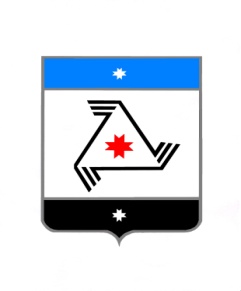 АДМИНИСТРАЦИЯ МУНИЦИПАЛЬНОГО ОБРАЗОВАНИЯ «БАЛЕЗИНСКИЙ РАЙОН»«БАЛЕЗИНО ЁРОС»  МУНИЦИПАЛ КЫЛДЫТЭТЛЭН АДМИНИСТРАЦИЕЗП О С Т А Н О В Л Е Н И Е03 октября 2019 года                                                     		                   № 1188 п. Балезино Об      организации    аукциона    в электронной  форме, посредством публичного     предложения      по продаже муниципального имуществаРуководствуясь Гражданским кодексом Российской Федерации,  Федеральным законом от 26 июля 2006 года №135-ФЗ «О защите конкуренции», Федеральным законом от 21.12.2001 № 178-ФЗ «О приватизации государственного и муниципального имущества», решением Совета депутатов муниципального образования «Балезинский район», № 29-219 от 29.12.2018 г. «Об утверждении прогнозного плана приватизации имущества, находящегося в собственности муниципального образования «Балезинский район» на 2019 год,  Положением    «О порядке управления и распоряжения имуществом, находящимся в собственности муниципального образования «Балезинский район», утвержденного решением Совета депутатов муниципального  образования  «Балезинский район»  от 23 июня 2016 г. №38-283, Порядком заключения договоров аренды, безвозмездного пользования, доверительного управления, иных договоров, предусматривающих переход прав владения и пользования имуществом муниципального образования «Балезинский район», утвержденным решением Совета депутатов муниципального образования «Балезинский район» от 23 июня 2011 г.  №43-269,   ПОСТАНОВЛЯЮ:1. Организовать аукцион в электронной форме, посредством публичного предложения для продажи муниципального имущества: Лот № 1- Здание котельной. Кадастровый (условный) номер: 18-18-02/001/2011-245, назначение: коммунальное хозяйство, 3-этажный (подземных этажей-0),  площадь 526,8 кв.м., инв.№ 94:204:002:000124500, лит. А, адрес объекта: Удмуртская Республика, Балезинский район, д. Исаково, ул. Советская, д.20а, с земельным участком из категории земель: земли населенных пунктов, разрешенное использование: для размещения объектов недвижимости;  с кадастровым номером 18:02:067001:485, общей площадью 334 кв.м, аукцион признан не состоявшимся, в связи с единственной поданной заявкой на участие в аукционе.         2.  Установить цену первоначального предложения, шаг понижения, шаг аукциона и цену отсечения следующие:          3. Разместить извещение о проведении аукциона, прилагаемое к проекту настоящего постановления, на официальном сайте торгов www.torqi.qov.ru, на официальном сайте Администрации муниципального образования «Балезинский район»  www.balezino.udmurt.ru  и электронной площадке http://utp.sberbank-ast.ru;          4. Контроль за исполнением настоящего постановления возложить на начальника Управления имущественных и земельных отношений. Глава муниципального образования                                     Ю.В. НовойдарскийИсполнитель Мерешкина Н.А.Номер лотаЦена первоначальногопредложения с НДС (руб.)Шаг понижения (руб.)Шаг аукциона  (руб.)Цена отсечения с НДС (руб.)Лот №1100 00010000500060 000